     State of Utah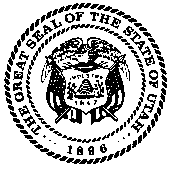   Commission on Criminal and Juvenile Justice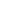 	      Spencer J. Cox	        Tom Ross	            Governor                	 Executive Director             Deidre Henderson	    Lieutenant Governor      		Utah State Capitol Complex, Senate Building, Suite 330 • Salt Lake City, Utah 84114     801-538-1031 • www.justice.utah.gov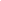 Form Revised December 2020The Commission on Criminal and Juvenile Justice requests that you respond to any finding recommendations outlined in your grant Monitoring Report. Please write a short explanation of how you intend to rectify each respective finding.  You may use the template provided herein or use one of your own. Don’t hesitate to contact me with any questions regarding your report or your response to the report.Please return your response either electronically or hardcopy to:East Capitol Building, Suite 330PO Box 142330Salt Lake City, UT 84114Fax: 801-538-1024Thank you.MONITORING REPORT RESPONSESubgrantee InformationDATE OF AUDIT:A.  PERSONNEL B.  EQUIPMENT, SUPPLIES & OPERATING (ESO) C.  CONTRACT SERVICES D.  TRAVEL & TRAINING E.  CONFIDENTIAL INFORMANT/UNDERCOVER BUY FUNDS (CI/UC) F. OTHERGrant Number:Grant Period:Subgrantee Name:Project Director:Address:	Phone:Fax/Email:In regards to finding:Response:In regards to finding:Response:In regards to finding:Response:In regards to finding:Response:In regards to finding:Response:In regards to finding:Response:Name                                      Title Date